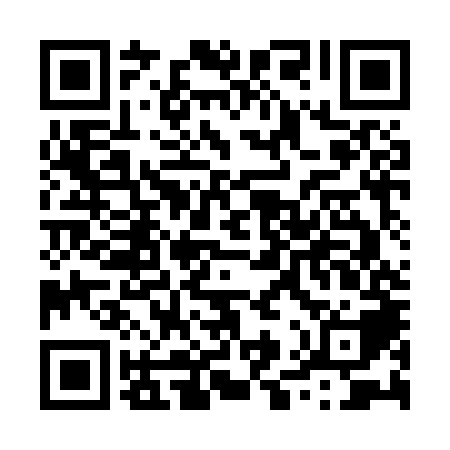 Ramadan times for Cornish Camp, Nevada, USAMon 11 Mar 2024 - Wed 10 Apr 2024High Latitude Method: Angle Based RulePrayer Calculation Method: Islamic Society of North AmericaAsar Calculation Method: ShafiPrayer times provided by https://www.salahtimes.comDateDayFajrSuhurSunriseDhuhrAsrIftarMaghribIsha11Mon5:555:557:091:024:216:556:558:1012Tue5:535:537:071:024:216:576:578:1113Wed5:525:527:061:014:226:586:588:1214Thu5:505:507:041:014:226:596:598:1315Fri5:485:487:031:014:237:007:008:1416Sat5:475:477:011:004:247:017:018:1517Sun5:455:456:591:004:247:027:028:1618Mon5:435:436:581:004:257:037:038:1719Tue5:425:426:561:004:257:047:048:1920Wed5:405:406:5412:594:267:057:058:2021Thu5:385:386:5312:594:267:067:068:2122Fri5:365:366:5112:594:277:077:078:2223Sat5:355:356:5012:584:277:087:088:2324Sun5:335:336:4812:584:277:097:098:2425Mon5:315:316:4612:584:287:107:108:2526Tue5:295:296:4512:584:287:117:118:2627Wed5:285:286:4312:574:297:127:128:2828Thu5:265:266:4112:574:297:137:138:2929Fri5:245:246:4012:574:307:147:148:3030Sat5:225:226:3812:564:307:157:158:3131Sun5:215:216:3712:564:307:167:168:321Mon5:195:196:3512:564:317:177:178:332Tue5:175:176:3312:554:317:187:188:353Wed5:155:156:3212:554:327:197:198:364Thu5:145:146:3012:554:327:207:208:375Fri5:125:126:2912:554:327:217:218:386Sat5:105:106:2712:544:337:227:228:397Sun5:085:086:2512:544:337:237:238:418Mon5:065:066:2412:544:337:247:248:429Tue5:055:056:2212:534:347:257:258:4310Wed5:035:036:2112:534:347:267:268:44